Activités hebdomadaires 2019-2020Activités mensuelles et festives  conseil d’administration :  Présidente   Jacques Bastien 450-883-8652 Vice-présidente  Louise Samson 450-883-8522SecrétaireLouise Cadoret 450-883-6454TrésorièreVicky Blouin 450-883-1802AdministratricesDenise De Repentigny 450-883-1474Céline Morin 579-500-3564Gisèle St-Amand 450-883-7842Adresse des principales activités :  Salle communautaire de Sainte-Marcelline-de-Kildare  435, 1e rue Pied-de-la-Montagne,  Sainte-Marcelline-de-Kildare  450-883-2241 poste 7566 (cuisine)Les membres du Club Fadoq Sainte-Marcellineremercient la municipalité de Sainte-Marcelline-de-Kildarepour l’accessibilité à ses locaux et  ses services.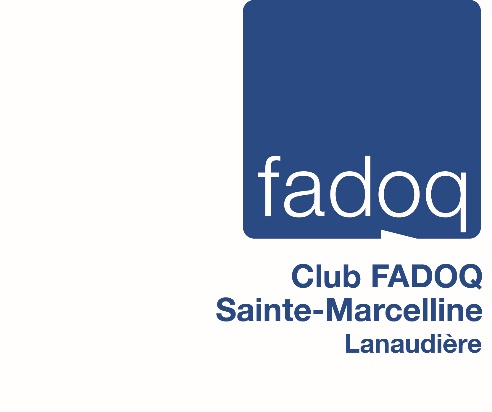 ……….Club Petit Moulin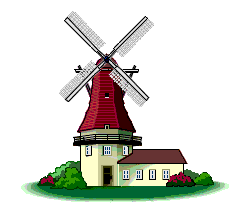 de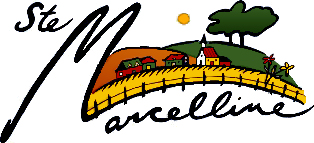 calendrier des activitéshebdomadaires et mensuelles 2019-2020Quilles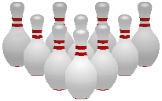 lundi matin Quillorama, N-D-LPierre Giroux450-883-8560du 9 sept 2019 au 20 avril 2020arrivée 9h30 début 9h459$ / 3 partiesPétanque extérieure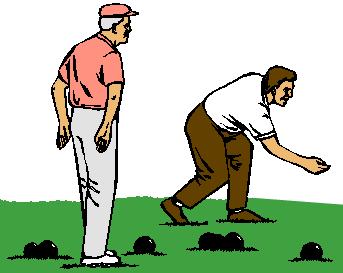 mardi soirarrière de la salle communautaireLouise Samson450-883-8522arrivée 18h15début 18h30Pétanque Atout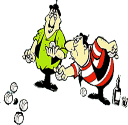 mercredi pmsalle communautaireGilles Savaria450-883-3461début sept à mai 2020arrivée 13h30Soirée de cartes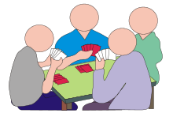 mercredi soirmaison des AinésMichel Rainville450-883-2322début septarrivée 19h00Vie activeexercices gratuits pour les 50 ans et +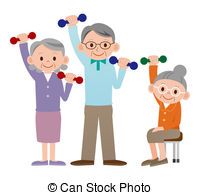 jeudi 13h00 salle communautaireRaymond Rochon450-883-0485début 19 septJeux de société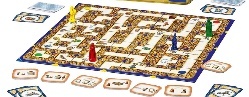 jeudi 13h00maison des AinésAline Arbour450-499-1378à l’annéeCours de danse 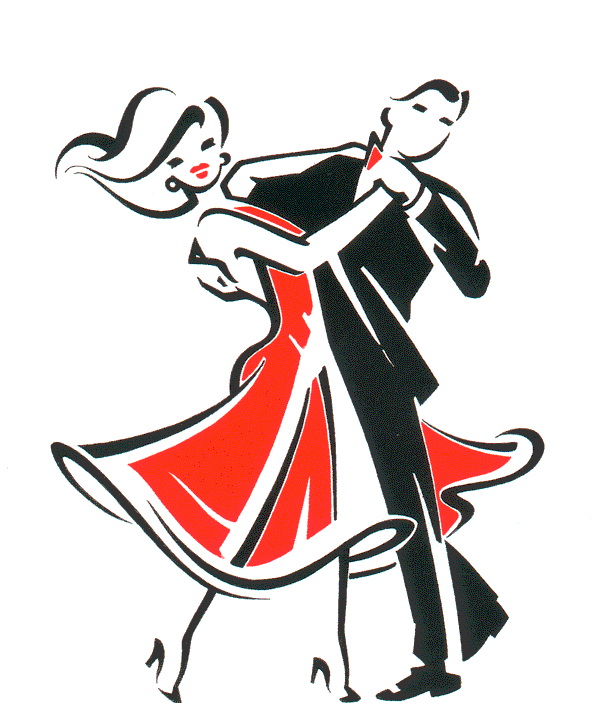 jeudi 16h15 à 17h45salle communautaireLouise Samson450-883-8522du 26septau 28 nov(pour 2020, à suivre)Épluchette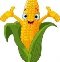 intergénérationnellesamedi 17 août 11h00Étang du villageDimanche 13 octobreSalle communautaireDîner de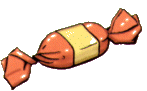  La Sainte-Catherinedimanche 10 novembresalle communautaire Dîner de 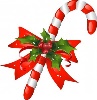 Noëldîner dansant avec animateurdimanche 8 décembresalle communautaireBrunch du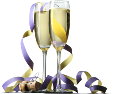  Nouvel Andimanche 12 janvier 10h30salle communautaireDîner de la 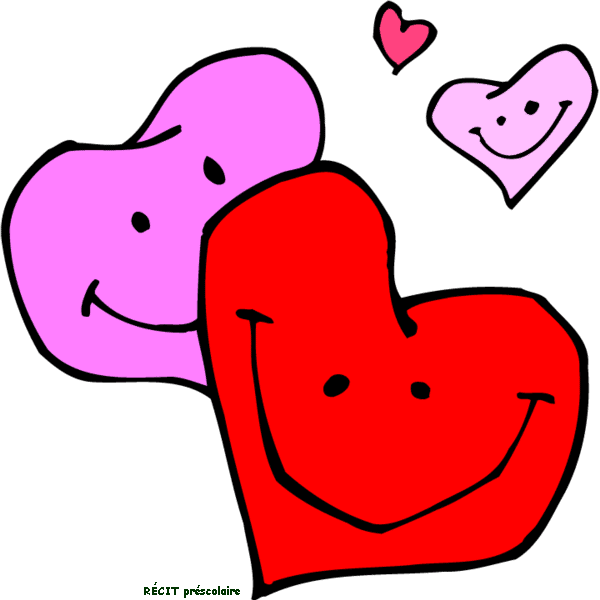 Saint-Valentindimanche  9 févriersalle communautaireDîner de la 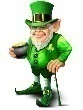 Saint-Patrickdimanche 8 marssalle communautaireAssemblée générale annuelle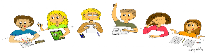 mercredi 22 avril14h00 à 17h00salle communautaireDîner de  la fête 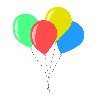 des Mères et des Pères dîner avec musiquedimanche 3 maisalle communautaireDîner BBQ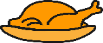 hommage personnalité(s) de l’annéedimanche 7 juinsalle communautaire